ŻUR/326/07-2022 Żuravit® FORTE, suplement diety, 60 kapsułekSkoncentrowany na drogach moczowych
EFEKT DIURETYCZNY
ext. Urtica dioica, ext. Equisetum arvense Suplement diety żUravit® FORTE oprócz wysoko skoncentrowanego ekstraktu z owoców żurawiny wielkoowocowej [4800:1], standaryzowanego na zawartość proantocyjanidyn (PAC), zawiera dwuskładnikową komponentę moczopędną z ekstraktów z liścia pokrzywy [20:1] i ziela skrzypu polnego [9-11:1].Liść pokrzywy Urtica dioica:- wspiera proces prawidłowego funkcjonowania układu moczowego - nasila diurezę, przez co zwiększa wydalanie wody Ziele skrzypu Equisetum arvense: - wspiera funkcje wydalnicze nerek Zalecane spożycie: 1 kapsułka raz dziennie.  Producent: Zakłady Farmaceutyczne POLPHARMA SA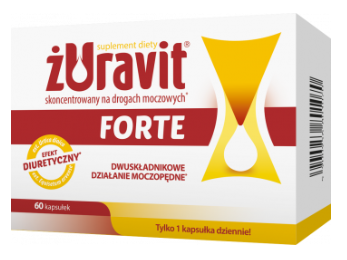 Suplement Diety